Об утверждении порядка составления и ведения сводной бюджетной росписи бюджета муниципального образования Лабазинский сельсоветВ соответствии со статьей 217 Бюджетного кодекса Российской Федерации:1. Утвердить Порядок составления и ведения сводной бюджетной росписи бюджета муниципального образования Лабазинский сельсовет согласно приложению к настоящему постановлению.2. Постановления главы муниципального образования от 30.01.2020 № 6-п «Об утверждении Порядка составления и ведения сводной бюджетной росписи средств бюджета муниципального образования Лабазинский сельсовет Курманаевского района», от 20.04.2020 № 32-п «О внесении изменений в постановление от 30.01.2020 № 6-п» признать утратившими силу с момента вступления в силу настоящего постановления.3. Настоящее постановление вступает в силу после размещения на официальном сайте администрации муниципального образования Лабазинский сельсовет и распространяется на правоотношения, возникающие начиная с составления сводной бюджетной росписи бюджета муниципального образования Лабазинский сельсовет на 2022 год и на плановый период 2023 и 2024 годов.4. Контроль за исполнением настоящего постановления оставляю за собой.Глава муниципального образования                                     В. А. ГражданкинРазослано: в дело, прокурору района, финансовому отделаПриложениек постановлениюот 15.04.2022 № 17-пПорядоксоставления и ведения сводной бюджетной росписи бюджета муниципального образования Лабазинский сельсовет Настоящий Порядок разработан в соответствии с Бюджетным кодексом Российской Федерации (далее – Бюджетный кодекс) и определяет правила составления, утверждения и ведения сводной бюджетной росписи бюджета муниципального образования Лабазинский сельсовет (далее – сводная роспись).Сводная роспись – документ, который составляется и ведется администрацией муниципального образования Лабазинский сельсовет (далее – администрацией) в целях организации исполнения бюджета сельского поселения по расходам и источникам финансирования дефицита бюджета.1. Состав сводной росписи, порядок ее составления и утверждения1.1. Сводная роспись составляется администрацией на текущий финансовый год и на 2 года планового периода.1.2. Сводная роспись включает в себя:- бюджетные ассигнования по главным распорядителям средств бюджета сельского поселения (далее – главные распорядители) на текущий финансовый год и на 2 года планового периода в разрезе ведомственной структуры расходов бюджета сельского поселения(главные распорядители, разделы, подразделы, целевые статьи (муниципальные программы и непрограммные направления деятельности), группы и подгруппы видов расходов классификации расходов бюджетов);- бюджетные ассигнования по источникам финансирования дефицита бюджета сельского поселения на текущий финансовый год и на 2 года планового периода в разрезе кодов классификации источников финансирования дефицитов бюджетов и главных администраторов источников финансирования дефицита бюджета сельского поселения (далее – главные администраторы источников).1.3. Сводная роспись составляется по формам согласно приложениям 1, 2 к настоящему Порядку и утверждается Главой администрации до начала очередного финансового года, за исключением случаев, предусмотренных статьями 190 и 191 Бюджетного кодекса.Показатели, включенные в сводную роспись, должны соответствовать решению Совета депутатов муниципального образования Лабазинский сельсовет о бюджете сельского поселения.1.4. Бюджетные ассигнования, включенные в сводную роспись, являются одновременно лимитами бюджетных обязательств.2. Доведение показателей сводной росписи до главных распорядителей (главных администраторов источников)2.1. Утвержденные показатели сводной росписи доводятся администрацией  до главных распорядителей в течение 3 рабочих дней со дня утверждения сводной росписи уведомлениями по форме согласно приложениям 3, 4.3. Ведение сводной росписи и внесение изменений в показатели сводной росписи3.1. Изменения в сводную бюджетную роспись вносит глава администрации муниципального образования Лабазинский сельсовет (далее – глава администрации).3.2. В случае принятия решения о внесении изменений в решение о  бюджете сельского поселенияглавные распорядители в течение 2 рабочих дней после принятия решения представляют в администрацию предложения по внесению изменений в сводную роспись на бумажных носителях по форме согласно приложению 7 к настоящему порядку.Предложения о внесении изменений в сводную роспись представляются в объемах, соответствующих внесенным изменениям в решение о бюджете сельского поселения, за исключением ассигнований, по которым изменения внесены в соответствии с 3.3, 3.4, 3.5 настоящего Порядка.Администрация в течении 3 рабочих дней обобщает подготовленные изменения в сводную бюджетную роспись и вносит их на утверждение по формам согласно приложениям 5, 6 к настоящему Порядку.Изменения в сводную роспись утверждаются в течении 10 рабочих дней со дня вступления в силу решения о внесении изменений в решение о бюджете сельского поселения.  3.3. Внесение изменений в сводную роспись по основаниям, определенным пунктом 3 статьи 217 Бюджетного кодекса, а также по дополнительным основаниям, предусмотренным бюджетным законодательством, осуществляется по предложениям главных распорядителей (главных администраторов источников) в следующем порядке: 3.3.1. Главные распорядители (главные администраторы источников) представляют в администрацию письменные предложения о необходимости внесения изменений в сводную роспись с обоснованием предлагаемых изменений и расчетами, а также с приложением справок об изменении сводной бюджетной росписи по форме согласно приложениям 7, 8.В случае внесения предложений об изменении ассигнований на финансовое обеспечение муниципального задания главные распорядители представляют копию документа о внесении изменений в муниципальное задание с расчетами и обоснованиями таких изменений.3.3.2. По уменьшаемым бюджетным ассигнованиям главные распорядители одновременно представляют предложения о приостановлении финансирования по соответствующим кодам бюджетной классификации на суммы уменьшаемых расходов в порядке, установленном для составления и ведения кассового плана и обязательства о:достаточности бюджетных ассигнований для выполнения главным распорядителям и подведомственными ему учреждениями обязательств по оплате коммунальных услуг и оплате труда, в том числе обязательств, связанных с достижением показателей заработной платой по отдельным категориям работников бюджетной сферы в соответствии с указами Президента Российской Федерации;сохранении уровня заработной платы не ниже минимального размера оплаты труда, установленного законодательством Российской Федерации;недопущении образования просроченной кредиторской задолженности.3.3.3. Администрация в течение 5 рабочих дней после получения от главных распорядителей предложений о внесении изменений в сводную роспись подготавливает соответствующие изменения в сводную роспись и вносит их на утверждение по формам согласно приложениям 5, 6 к настоящему Порядку. 3.3.4. В случае отклонения предложений главного распорядителя (главного администратора источников) о внесении изменений в сводную роспись администрацией в течение 5 рабочих дней со дня поступления указанного предложения направляется главному распорядителю письмо, в котором указывается причина отклонения предложений. 3.4. Уведомления об изменении бюджетных ассигнований формируются администрацией  в течении 2 рабочих дней после утверждения изменений по формам 9, 10 к настоящему Порядку и не позднее следующего рабочего дня после их подписания доводятся до главных распорядителей (главных администраторов источников).3.5. В случае получения уведомления о предоставлении субсидии, субвенции, иного межбюджетного трансферта, имеющего целевое назначение (далее – уведомление), безвозмездных поступлений от физических и юридических лиц, сверх предусмотренных в бюджетесельского поселения объемах, а также в случае сокращения (возврата при отсутствии потребности) указанных средств Администрация направляет главному распорядителю информацию о превышении (сокращении) объемов, утвержденных сводной росписью, согласно приложению 11 к настоящему Порядку в течение двух рабочих дней со дня получения уведомления.Главный распорядитель в течении двух рабочих дней после получения информации о поступившем уведомлении направляет в финансовый отдел на бумажных носителях по форме согласно приложению 7 к настоящему Порядку предложение о внесении изменений в сводную роспись.Администрация  в течение 5 рабочих дней после получения от главных распорядителей предложений о внесении изменений в сводную роспись подготавливает соответствующие изменения в сводную роспись и вносит их на утверждение по формам согласно приложениям 5, 6 к настоящему Порядку.3.6. В случае использования (перераспределения) средств резервных фондов внесение изменений в сводную роспись осуществляется в следующем порядке.Главный распорядитель, не позднее следующего рабочего дня после поступления постановлений администрации муниципального образования Лабазинский сельсовет о выделении средств из резервного фонда администрации муниципального образования Лабазинский сельсовет и резервного фонда по чрезвычайным ситуациям муниципального образования Лабазинский сельсовет, направляет в администрацию на бумажных носителях по форме согласно приложению 7 к настоящему Порядку предложения о их распределении по соответствующим кодам бюджетной классификации.Администрация в течение 5 рабочих дней после получения от главных распорядителей предложений о внесении изменений в сводную роспись подготавливает соответствующие изменения в сводную роспись и вносит их на утверждение по формам согласно приложениям 5, 6 к настоящему Порядку. 3.7. Внесение изменений в сводную роспись в связи с необходимостью исполнения судебных актов, предусматривающих обращение взыскания на средствабюджета сельского поселения и (или) предусматривающих перечисление этих средств в счет оплаты судебных издержек, осуществляется в следующем порядке.Главный распорядитель в течение 3 рабочих дней после получения из администрации уведомления о поступлении исполнительного документа представляет в администрацию предложения о внесении изменений в сводную роспись по формам согласно приложению 7 к настоящему Порядку.Администрация  в течение 5 рабочих дней после получения от главных распорядителей предложений о внесении изменений в сводную роспись подготавливает соответствующие изменения в сводную роспись и вносит их на утверждение по формам согласно приложениям 5, 6 к настоящему Порядку.Приложение 1к порядку составления и ведения сводной бюджетной росписи бюджета сельского поселенияУтверждено:Главы администрации муниципального образования _______________ сельсовет Курманаевского района Оренбургской области _____________________________«____» ______________ 20 __годаСВОДНАЯ БЮДЖЕТНАЯ РОСПИСЬ БЮДЖЕТНЫХ АССИГНОВАНИЙ ПО РАСХОДАМ БЮДЖЕТА СЕЛЬСКОГО ПОСЕЛЕНИЯ НА ТЕКУЩИЙ ФИНАНСОВЫЙ ________ГОД И НА ПЛАНОВЫЙ ПЕРИОД ______И_____ГОДОВ(тыс. рублей)Приложение 2к порядку составления и ведения сводной бюджетной росписи бюджета сельского поселенияУтверждено:Главы администрации муниципального образования ______________ сельсовет Курманаевского района Оренбургской области _____________________________ «____» ______________ 20 __годаСВОДНАЯ БЮДЖЕТНАЯ РОСПИСЬ БЮДЖЕТНЫХ АССИГНОВАНИЙ (ЛИМИТОВ) ПО ИСТОЧНИКАМ ФИНАНСИРОВАНИЯ ДЕФИЦИТА БЮДЖЕТА СЕЛЬСКОГО ПОСЕЛЕНИЯ НА ТЕКУЩИЙ ФИНАНСОВЫЙ _______ ГОД И НА ПЛАНОВЫЙ ПЕРИОД ______И______ ГОДОВ(тыс. рублей)Приложение 3к порядку составления и ведения сводной бюджетной росписи бюджета сельского поселенияУВЕДОМЛЕНИЕО БЮДЖЕТНЫХ АССИГНОВАНИЯХ (ЛИМИТАХ БЮДЖЕТНЫХ ОБЯЗАТЕЛЬСТВ) ПО РАСХОДАМ БЮДЖЕТА СЕЛЬСКОГО ПОСЕЛЕНИЯ НА ТЕКУЩИЙ ФИНАНСОВЫЙ _______ ГОД И НА ПЛАНОВЫЙ ПЕРИОД ____И____ГОДОВ(главный распорядитель бюджетных средств и обобщенный лицевой счет)(тыс. рублей)Глава администрации 	____________   ___________________________                                                                           (подпись)                                          (Ф. И. О.)Специалист  ____________      ______________________________		    (подпись)                                                          (Ф. И. О.)«_____» ______________20__г.Приложение 4к порядку составления и ведения сводной бюджетной росписи бюджета сельского поселенияУВЕДОМЛЕНИЕО БЮДЖЕТНЫХ АССИГНОВАНИЯХ (ЛИМИТАХ) ПО ИСТОЧНИКАМ ФИНАНСИРОВАНИЯ ДЕФИЦИТА БЮДЖЕТА СЕЛЬСКОГО ПОСЕЛЕНИЯ НА ТЕКУЩИЙ ФИНАНСОВЫЙ_______ ГОД И НА ПЛАНОВЫЙ ПЕРИОД _____И_____ГОДОВ(главный администратор)(тыс. рублей)Глава администрации 	____________   ____________                                                                          (подпись)                         (Ф. И. О.)Специалист  ____________                ______________________		         (подпись)                                                   (Ф. И. О.)«_____» ______________20__г.Приложение 5к порядку составления и ведения сводной бюджетной росписи бюджета сельского поселенияУтверждено:Главы администрации муниципального образования ______________ сельсовет Курманаевского района Оренбургской области _______________________________ «____» ______________ 20 __годаИЗМЕНЕНИЯ В СВОДНУЮ БЮДЖЕТНУЮ РОСПИСЬ БЮДЖЕТНЫХ АССИГНОВАНИЙ (ЛИМИТОВ БЮДЖЕТНЫХ ОБЯЗАТЕЛЬСТВ) ПО РАСХОДАМ БЮДЖЕТА СЕЛЬСКОГО ПОСЕЛЕНИЯ НА ТЕКУЩИЙ ФИНАНСОВЫЙ________ ГОД И НА ПЛАНОВЫЙ ПЕРИОД _____И______ГОДОВ(тыс. рублей)Приложение 6к порядку составления и ведения сводной бюджетной росписи бюджета сельского поселенияУтверждено:Главы администрации муниципального образования _______________ сельсовет Курманаевского района Оренбургской области_____________________________ «____» ______________ 20 __годаИЗМЕНЕНИЯ В СВОДНУЮ БЮДЖЕТНУЮ РОСПИСЬ БЮДЖЕТНЫХ АССИГНОВАНИЙ (ЛИМИТОВ) ПО ИСТОЧНИКАМ ФИНАНСИРОВАНИЯ ДЕФИЦИТА БЮДЖЕТА СЕЛЬСКОГО ПОСЕЛЕНИЯ НА ТЕКУЩИЙ ФИНАНСОВЫЙ _______ ГОД И НА ПЛАНОВЫЙ ПЕРИОД ______И______ГОДОВ(тыс. рублей)Приложение 7к порядку составления и ведения сводной бюджетной росписи бюджета сельского поселенияСПРАВКАоб изменении  сводной бюджетной росписи бюджетных ассигнований (лимитов бюджетных обязательств) по расходам бюджета сельского поселения на текущий финансовый________ годи на плановый период ____ и ____ годовГлавный распорядитель: ________________________________________________________________________________Основание:_______________________________________________от___________________________ №_______________По вопросу:_____________________________________________________________________________________________																		(тыс. рублей)Главный распорядитель								_____________			________________												           (подпись)				                    (Ф.И.О.)«____»___________20__ годаИсполнитель										_____________			_________________												             (подпись)				                   (Ф.И.О.)Тел:Приложение 8к порядку составления и ведения сводной бюджетной росписи бюджета сельского поселенияСПРАВКАоб изменении  сводной бюджетной росписи бюджетных ассигнований (лимитов) по источникам финансирования дефицита бюджета сельского поселения на текущий финансовый________ годи на плановый период _____ и _____ годовГлавный администратор: ________________________________________________________________________________Основание:_______________________________________________от___________________________ №_______________По вопросу:_____________________________________________________________________________________________																		(тыс. рублей)Главный администратор								_____________			________________												            (подпись)				                 (Ф.И.О.)«____»___________20__ годаИсполнитель										_____________			_________________									                                                          (подпись)				                  (Ф.И.О.)Тел:Приложение 9к порядку составления и ведения сводной бюджетной росписи бюджета сельского поселенияУВЕДОМЛЕНИЕ №_____ОБ ИЗМЕНЕНИИ БЮДЖЕТНЫХ АССИГНОВАНИЙ (ЛИМИТОВ БЮДЖЕТНЫХ ОБЯЗАТЕЛЬСТВ) НА ТЕКУЩИЙ ФИНАНСОВЫЙ _______ ГОД И НА ПЛАНОВЫЙ ПЕРИОД _____И_____ГОДОВКому:_______________________________________________________________________________________________на основании ___________________________________________________от _______________№___________________по вопросу __________________________________________________________________________________________(тыс.руб.)Источник:Глава администрацииСпециалист Приложение 10к порядку составления и ведения сводной бюджетной росписи бюджета сельского поселенияУВЕДОМЛЕНИЕ №_____ОБ ИЗМЕНЕНИИ БЮДЖЕТНЫХ АССИГНОВАНИЙ (ЛИМИТОВ) ПО ИСТОЧНИКАМ ФИНАНСИРОВАНИЯ ДЕФИЦИТА БЮДЖЕТА СЕЛЬСКОГО ПОСЕЛЕНИЯ НА ТЕКУЩИЙ ФИНАНСОВЫЙ ______ ГОД И НА ПЛАНОВЫЙ ПЕРИОД ______И______ГОДОВКому:________________________________________________________________________на основании ______________________________________________________от ____________ №______по вопросу _________________________________________________________________________________________(тыс.руб.)Источник:Глава администрации   Специалист Приложение 11к порядку составления и ведения сводной бюджетной росписи бюджета сельского поселенияУведомление №	от	об объеме средств, поступивших из областного бюджета, от физических и (или) юридических лиц, имеющих целевое назначение Наименование финансового органа:	администрация муниципального образования _______ сельсовет Курманевского района Оренбургской области Главный распорядитель:Глава администрации	                       ________________  ____________________                                                                                                           подпись                          расшифровка подписиСпециалист                                               ________________  ___________________                                                                                                            подпись                          расшифровка подпись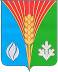 АдминистрацияМуниципального образованияЛабазинский сельсоветКурманаевского районаОренбургской областиПОСТАНОВЛЕНИЕ15.04.2022 № 17-пНаименование кода бюджетной классификацииКодКодКодКодКодСумма на годСумма на годСумма на годНаименование кода бюджетной классификацииГРБСРЗПРЦСРВРтекущий финансовый год1 год планового периода2 год планового периодаИтого Наименование кода бюджетной классификацииКод бюджетной классификацииКод бюджетной классификацииСумма на годСумма на годСумма на годНаименование кода бюджетной классификацииглавного администратора источника финансирования дефицита бюджета сельского поселенияисточника финансирования дефицита бюджетасельского поселения текущий финансовый год1 год планового периода2 год планового периодаИтогоНаименование ЦСРКодКодКодКодКодСумма на годСумма на годСумма на годНаименование ЦСРГРБСРЗПРЦСРВРтекущий финансовый год1 год планового периода2 год планового периодаНаименование кода бюджетной классификацииКод источника финансирования дефицита бюджета сельского поселенияСумма на годСумма на годСумма на годНаименование кода бюджетной классификацииКод источника финансирования дефицита бюджета сельского поселениятекущий финансовый год1 год планового периода2 год планового периодаНаименование ГРБС, ЦСРКод бюджетной классификацииКод бюджетной классификацииКод бюджетной классификацииКод бюджетной классификацииКод бюджетной классификацииСумма изменений на год(+ увеличение,  - уменьшение)Сумма изменений на год(+ увеличение,  - уменьшение)Сумма изменений на год(+ увеличение,  - уменьшение)Наименование ГРБС, ЦСРГРБСРЗПРЦСРВРтекущий финансовый год1 год планового периода2 год планового периодаИТОГОНаименование кода бюджетной классификации Код бюджетной классификацииКод бюджетной классификацииСумма изменений на год(+ увеличение, - уменьшение)Сумма изменений на год(+ увеличение, - уменьшение)Сумма изменений на год(+ увеличение, - уменьшение)Наименование кода бюджетной классификации главного администратора источника финансирования дефицита бюджета сельского поселенияисточника финансирования дефицита бюджета сельского поселениятекущий финансовый год1 год планового периода2 год планового периодаИТОГОНаименование ЦСРКод бюджетной классификацииКод бюджетной классификацииКод бюджетной классификацииКод бюджетной классификацииКод бюджетной классификацииСумма изменений на год (+ увеличение, - уменьшение)Сумма изменений на год (+ увеличение, - уменьшение)Сумма изменений на год (+ увеличение, - уменьшение)ГРБСРЗПРЦСРВРтекущий финансовый год1 год планового периода2 год планового периодаИтого:Наименование кода бюджетной классификацииКод бюджетной классификацииКод бюджетной классификацииСумма изменений на год (+ увеличение, - уменьшение)Сумма изменений на год (+ увеличение, - уменьшение)Сумма изменений на год (+ увеличение, - уменьшение)Наименование кода бюджетной классификацииглавного администратора источника финансирования дефицита бюджета сельского поселенияисточника финансирования дефицита бюджета сельского поселениятекущий финансовый год1 год планового периода2 год планового периодаИтого:Наименование ЦСРКод бюджетной классификацииКод бюджетной классификацииКод бюджетной классификацииКод бюджетной классификацииКод бюджетной классификацииСумма изменений на год (+ увеличение, - уменьшение)Сумма изменений на год (+ увеличение, - уменьшение)Сумма изменений на год (+ увеличение, - уменьшение)ГРБСРЗПРЦСРКВРтекущий финансовый год1 год планового периода2 год планового периодаИтого:Итого:Итого:Итого:Итого:Итого:Наименование кода бюджетной классификацииКод бюджетной классификацииКод бюджетной классификацииСумма изменений на год (+ увеличение, - уменьшение)Сумма изменений на год (+ увеличение, - уменьшение)Сумма изменений на год (+ увеличение, - уменьшение)Наименование кода бюджетной классификацииглавного администратора источника финансирования дефицита бюджетасельского поселенияисточника финансирования дефицита бюджетасельского поселениятекущий финансовый год1 год планового периода 2 год планового периодаИтого:Итого:Итого:(рублей)(рублей)(рублей)(рублей)Код ведомстваНаименование средствТип средствСуммаИтогоИтогоИтого